 Mały miś w świecie wielkiej literatury - Czytamy razem z małym misiem.Program polega na poznawaniu przez dzieci polskiej literatury, poszukiwaniu wrażliwości na prawdę i dobro, kształtowaniu właściwych postaw szlachetności.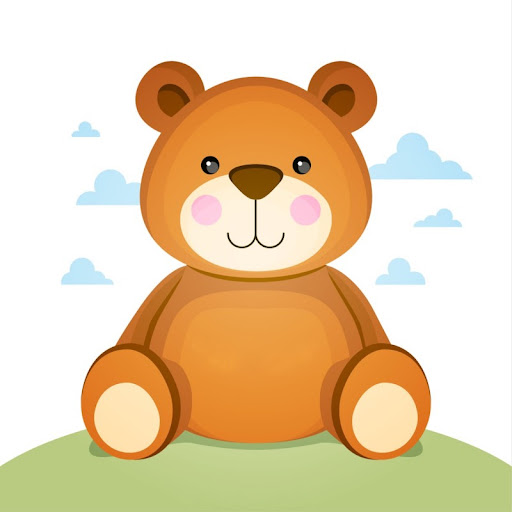 Nauczycielki czytają dzieciom w przedszkolu, rodzice w domu lub w przedszkolu, a dzieci wykonują rysunki do poznanej książki lub wiersza. Dzieci otrzymują do domu kartkę z dzienniczka oraz Misia. Zadaniem dziecka jest zaopiekować się misiem, a zadaniem rodzica jest poczytanie misiowi na dobranoc.